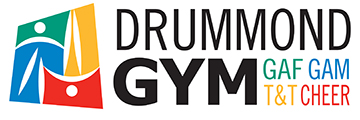 Fêtes d’enfantsLa Gym en cadeau pour les 3 à 12 ans !Vous souhaitez faire vivre une fête mémorable à votre enfant en réservant le Drummond Gym pour 1 heure avec un entraîneur ? Vous avez fait le bon choix ! Nous serons heureux de faire de cet anniversaire un événement spécial et amusant !  Voici les informations importantes à connaître.Inclusions1 heure d’activité dirigée * dans le gymnase avec 1 entraîneur1 heure (libre) dans la salle de fête (Sous la responsabilité du parent)Un sac à cordons à l’effigie du club gratuit pour le (la) fêté(e) !Décorations, ballons, nappes, 4 tables (2 tables avec 10 à 12 places assises + chaises supplémentaires disponibles dans le local, 2 tables pour déposer les cadeaux, breuvages, nourriture, etc.)2 grands bols pour croustilles, 1 plateau pour crudités & 1 pichet  (Nourriture non incluse)Réfrigérateur & radio dans la sallePeu importe le niveau, l’entraîneur adaptera son contenu aux capacités des enfants. Simplement préciser le niveau des enfants au moment de la réservation.*Activité dirigée : Mouvements ciblés par l’entraineur sur les appareils prévus. Ce n’est pas du temps libre. ExclusionsNourriture, gâteau et couverts (ustensiles, verres & assiettes) non inclus.Horaire  
Du 9 septembre 2018 au 17 mai 2019L’activité dans le gymnase a toujours  lieu de 12h à 13h.Donc, au choix :   Dimanche de 11 h à 13 h (#1 : Salle 11h-12h  #2 : Gymnase)
                            Dimanche de 12 h à 14 h (#1 : Gymnase  #2 : Salle 13h -14h)Du 1er  juin au 20 juillet 2019 L’activité dans le gymnase a toujours  lieu de 12h à 13h.Donc, au choix :   Samedi de 11 h à 13 h (#1 : Salle 11h-12h  #2 : Gymnase)
                            Samedi de 12 h à 14 h (#1 : Gymnase  #2 : Salle 13h -14h)Coût
 115 $ (Aucune taxe à payer) pour  un maximum de 9 enfants  (incluant l’enfant fêté)10 $ par enfant additionnel jusqu’à un maximum de 18 enfantsLe paiement doit être reçu au plus tard 7 jours ouvrables avant  la fêteAu Drummondville Olympique (1380 rue Montplaisir) (Comptant, débit, crédit)Par téléphone au (819) 478-1486 (carte de crédit).2$ pour un sac à cordons supplémentaireMentions importantesSi le paiement n’est pas reçu au plus tard 7 jours ouvrables avant la fête, la réservation sera mise en veille suite à un préavis par courriel ***. Vous perdrez donc votre priorité  si une autre personne souhaite réserver cette plage horaire.Vous devez nous prévenir au moins 48h d’avance si vous désirez annuler une réservation. ARRIVÉE Prévoyez accueillir les enfants au moins 15 minutes avant le début de l’activité afin que les enfants soient prêts à 11h55 à la porte identifiée pour l’accueil au gymnase du DrummondGym. Veuillez laisser tous vos effets personnels aux vestiaires (Prévoyez un cadenas). Pas de chaussure dans le gymnase. Aucune botte, aucun sac ou autre dans le corridor ou ailleurs. Présentez-vous à la personne responsable qui sera dans le gymnase à votre arrivée.Lorsque tout le monde sera prêt, devant la porte, l’activité pourra débuter. Aucun retard de votre part ne pourra être rattrapé. Vous pouvez utiliser le réfrigérateur dans la salle de fête et y déposer votre nourriture et breuvages et ce, dès votre arrivée.Si vous débutez par le Gymnase, vous pourrez laisser les cadeaux dans le contenant prévu à cet effet à l’entrée du Gymnase.SÉCURITÉLes parents ne peuvent pas entrer dans le gymnase pendant l'activité dirigée. Les fenêtres vous permettront d'observer les enfants. Il vous sera possible de prendre des photos, mais vous devrez le faire rapidement et sans chaussure.Aucun salto avant ou arrière («front flip» ou «back flip») ne sera permis. Une solide base en gymnastique ou en tumbling est obligatoire pour effectuer ces mouvements de façon sécuritaire.Prévoyez des vêtements pour faire du sport qui ne trainent pas au sol ou qui sont trop larges. Attachez les cheveux longs.Nous joindreMerci et au plaisir de vous accueillir au Drummond Gym !Stéphanie Dion
Responsable des fêtes d'enfants & visites de groupes
Téléphone : 819 478-1123
Courriel : stephanie.d@drummondgym.com Vous trouverez des invitations à personnaliser et à imprimer ICI  (123cartes.com)

